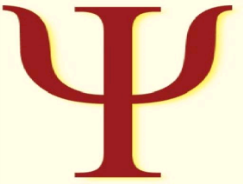 Уход «по-английски»Иногда родители считают, что, чтобы избежать долгих болезненных прощаний с ребёнком, лучше уйти тихо и незаметно, когда малыш отвлёкся на что-то. Слёз не было, значит, всё в порядке. Однако этим Вы наносите очень сильную обиду ребёнку, шокируете его таким неожиданным предательством. Он будет считать, что родителям не важны его чувства и мнения, раз ему даже не предоставили возможность попрощаться так, как он того хотел. Его обманули. Ребёнок начинает думать, что Вы боитесь прощаний. А раз их боятся даже его родители, значит, расставание и прощание - это что-то настолько страшное, чего ни в коем случае нельзя допустить. Отсюда протесты, слёзы, капризы. Ребёнок начинает замыкаться на привычном и любимом, чтобы не потерять это, и агрессивно отвергает всё новое, что появляется в его жизни. Также ребёнка задевает, что Вы считаете его слабым, уходя не прощаясь. В знак протеста против такого мнения о себе малыш либо начнёт вести себя как ещё более маленький ребёнок (плач, крики, капризы), либо станет агрессивно общаться с окружающими (доказывая тем самым свою «силу»). Хорошего отношения к родителям такие уходы без прощания тоже не добавят. Ребёнок начнёт мучиться, предполагая, что свои непонятные дела без его участия родителям более дороги, чем он сам. Он будет ревновать, а это губительное чувство может помешать увидеть ребёнку родительскую заботу. Однако такие уходы «по-английски» вредят не только ребёнку, но и родителям. Страшащийся подобных расставаний малыш начнёт сильнее и сильнее удерживать при себе родителей. Его намеренная агрессия может поссорить родителей между собой или с воспитательницей в детском саду. Ревность ребёнка способна сформировать у его родителей чувство вины за то, что они работают, ходят по магазинам, занимаются своими делами. А это в корне неверно. Обманутый в намерении попрощаться ребёнок будет «мстить» родителям плохим аппетитом, сном и заставит родителей ещё больше о себе переживать и беспокоиться. 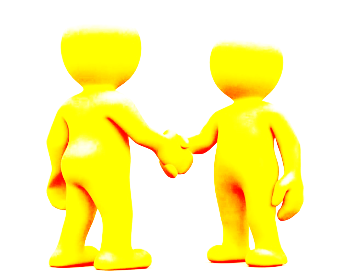 Процедура прощания для маленького ребёнка очень важна, потому что он ещё только учится отпускать от себя близких людей.Как лучше прощаться с ребёнкомРебёнок испытывает потребность в полной уверенности, что с ним самим и с его родителям во время разлуки ничего страшного не случится, он хочет знать, куда уходит его мама (или папа) и чем она будет там занята, когда она придёт к нему. Также его успокоит факт, что маме приятно заниматься своими делами, но не более приятно, чем проводить время с ним, малышом. Нужно постараться удовлетворить эти требования малыша, учитывая потребности родителей: не опоздать, оставить ребёнка в безопасном месте и в хорошем настроении, по возвращении вызвать у него чувство радости и убедиться, что он хорошо провёл время. Каким образом сделать так, чтобы все были довольны? Во-первых, отвести лишние 5 или 10 минут на прощание, чтобы не опоздать и, в то же время, чтобы не затягивать излишне момент разлуки. Во-вторых, не вдаваясь в излишние подробности, сообщите ребёнку, куда Вы идёте и чем будете там заниматься. Говорите спокойно, доброжелательно и открыто. Ваш тон должен подсказать малышу, что Вам будет приятно Ваше занятие и что Вам ничего не угрожает. Сообщая ребёнку время, когда Вы вернётесь за ним, ориентируйте малыша на события его жизни, так как с общепринятым обозначением времени по часам он может быть ещё не знаком. Скажите ребёнку, с кем он останется и что будет делать. Этим Вы лишний раз сориентируете ребёнка по времени ожидания Вашего возвращения и избавите его от ощущения брошенности и неизвестности. Он не будет один после ухода мамы, ведь с ним останется воспитательница (няня, бабушка). Он не будет грустить, и страдать в одиночестве, его не будет ожидать что-то непонятное и страшное, он будет гулять, играть, есть, спать, снова гулять, а потом Вы вернётесь. Не следует «подкупать» спокойное прощание с ребёнком подарками. Но если он попросит Вас купить ему что-то, сделайте это (о невозможных вариантах сообщите сразу, чтобы ребёнок не думал, что Вы не выполнили его просьбу, потому что он Вам не важен и Вы забыли о нём). Также время от времени самостоятельно покупайте ему небольшой сюрприз, игрушку или угощение, чтобы малыш понял, что и в разлуке Вы помните о нём. 